Interpreting Apps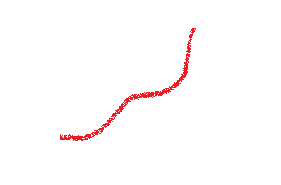 These apps are not product specific so be sure to check and see if they will work on your device before you download or buy.  	3/20/2015 updatedhttp://www.apple.com/education/special-education/iTunes store special Education apps: https://itunes.apple.com/WebObjects/MZStore.woa/wa/viewMultiRoom?cc=us&fcId=399470369Android apps for ASL:http://www.androidapps.com/searches?term=aslCheck back often. We are updating this information as soon as new apps are brought to our attention. 